Projeto  - Atividade do diaConfiguração do segundo sistema linux na rede.Descompacte a máquina virtual onde se encontra o cacti e teste se está em perfeito funcionamento. Descompacte em outra máquina física uma segunda máquina virtual (vamos chamá-la de máquina 2) . Verifique nesta máquina virtual:Endereço IP. Veja se existe conectividade com a primeira máquina virtual onde está o cacti. Use o comando ifconfig para verificar os endereços IP.Se não estiverem se comunicando realize o seguinte procedimento:Coloque todos os softwares vmware em modo bridge.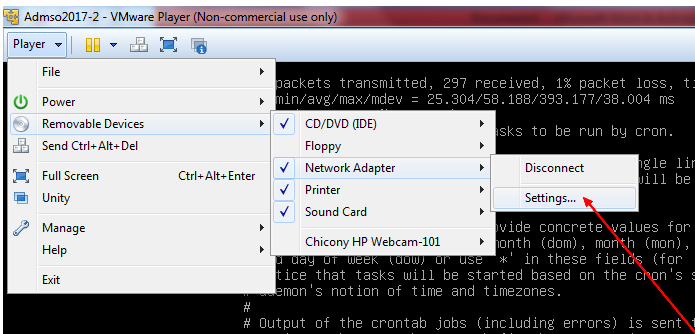 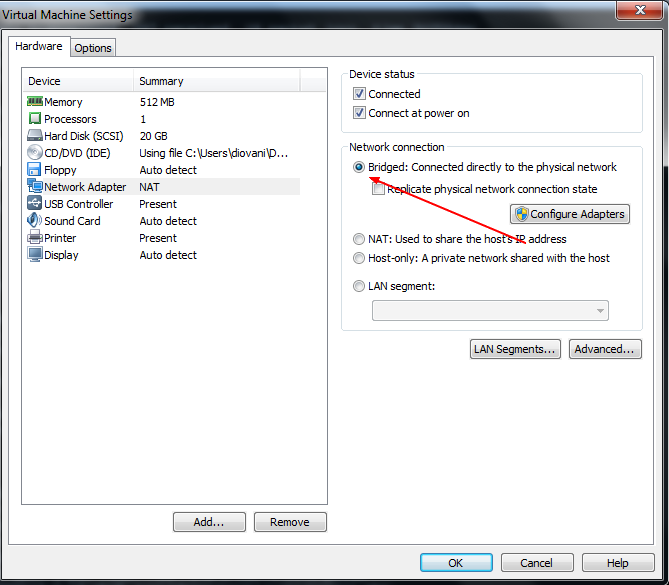 Em cada um deles configure o IP da interface eth0 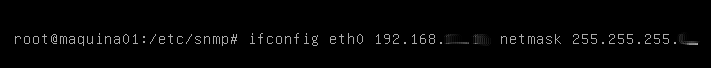 Verifique a configuração com o comando ifconfig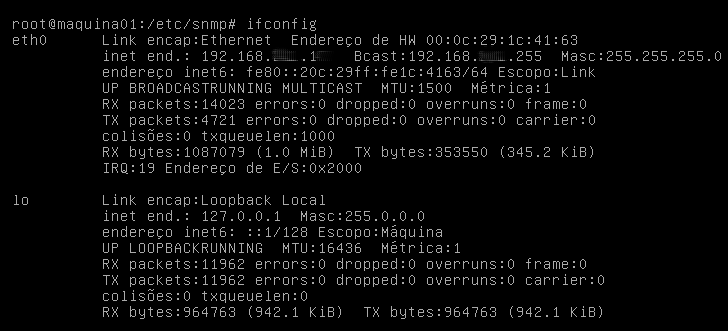 Teste a conectividade com o comando ping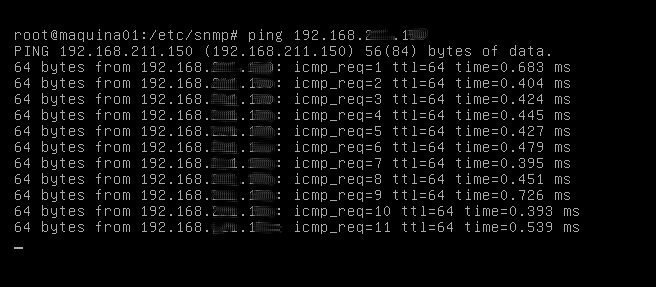 Com os dois sistemas comunicando-se vamos configurar o servidor SNMP na maquina 2. O primeiro passo é abrir o arquivo /etc/snmp/snmpd.conf com o editor de texto mcedit (ou editor nano se preferir).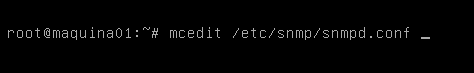 Nas primeiras linhas existe a opção AgentAddress. Comente a primeira linha e descomente a segunda conforme a figura. (use o simbolo # para comentar)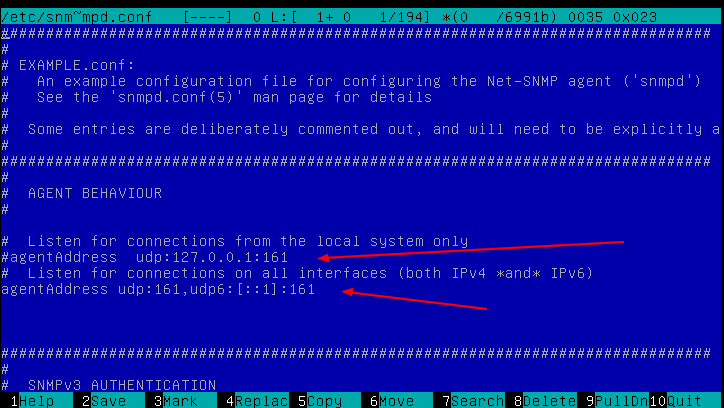 Na sessão de controle de acesso mude as senhas para “public” conforme a figura: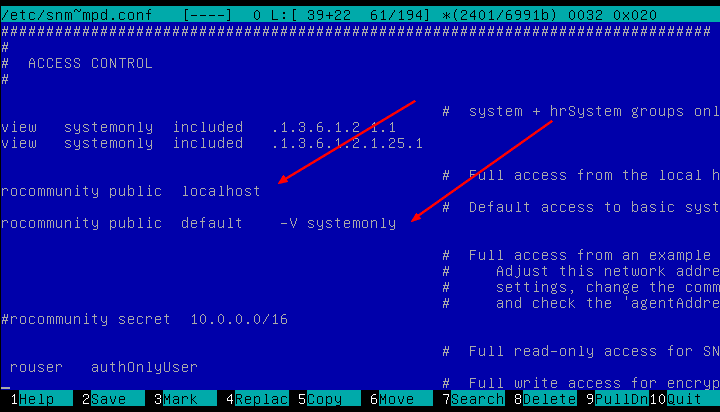 Saia do editor de texto (use a tecla F10) e reinicie o serviço snmp com o comando abaixo.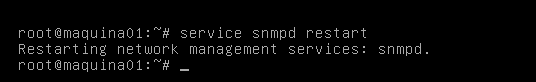 Com as duas máquinas se comunicando e o servidor SNMP da máquina 2 configurado vamos agora configura o CACTi  na máquina 1.  Configure uma máquina Windows na mesma rede que suas máquinas virtuais  (teste com o ping) e acesse o CACTI atráves do navegador. 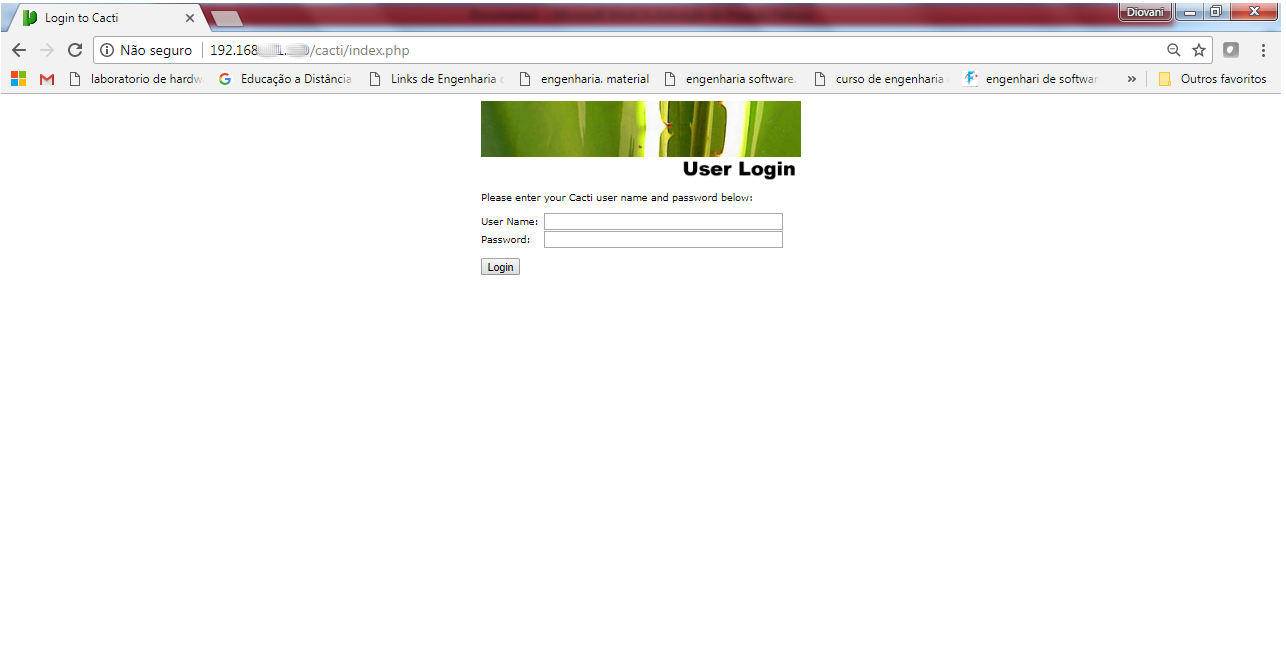 No menu lateral clique em “devices”. Na tela principal clique em “add”.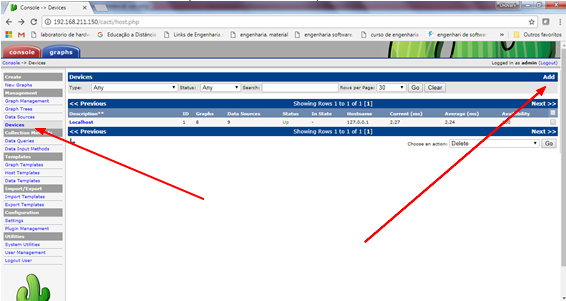 Configure da seguinte forma:descrição como “Estação 1” , no Hostname coloque o IP da máquina virtual.  No template coloque “local linux machine”. No método de detecção coloque “PING and SNMP uptime”. No ping Method coloque “icmp PING”. Nas opções de SNMP verifique se a versão é 1 e se a community é “public”.Se tudo estiver correto clique em ADD no fim da página. Veja a figura abaixo: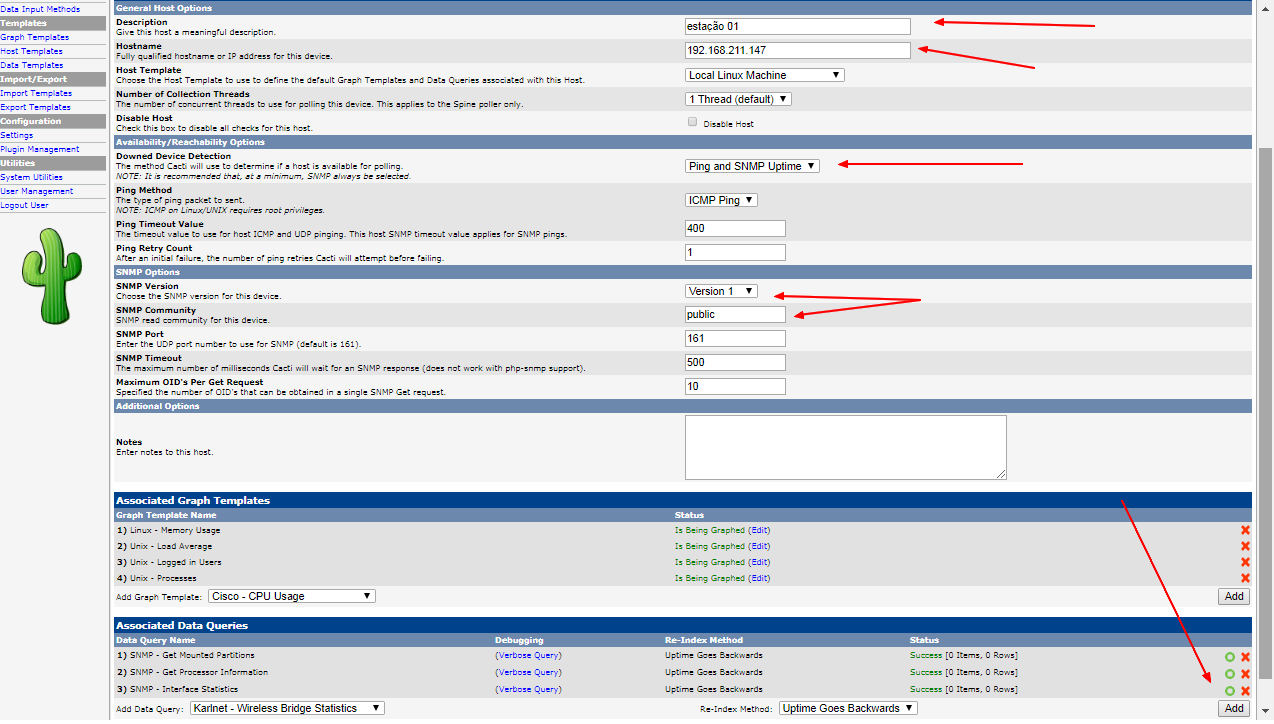 Se tudo estiver correto as configurações serão salvas e irá aparecer uma descrição da consulta realizada na máquina 2 no alto da página de configuração.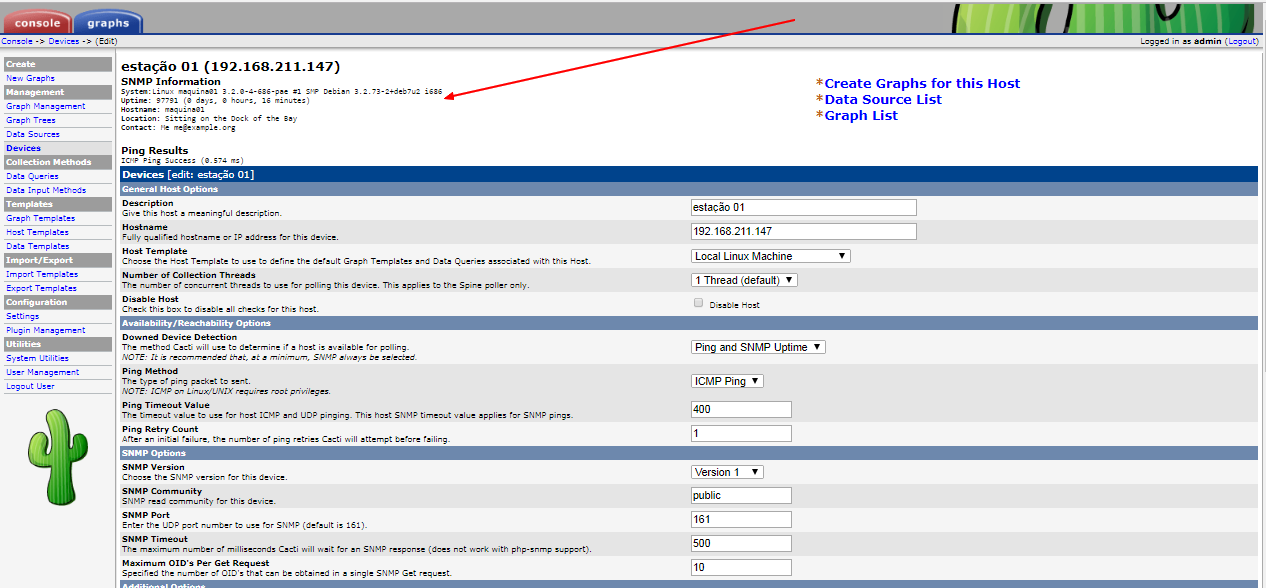 Vamos agora adicionar os gráficos SNMP. Vá na opção “Associated data Queries” na parte inferior da página e adicione as três queries SNMP disponíveis conforme figuara abaixo: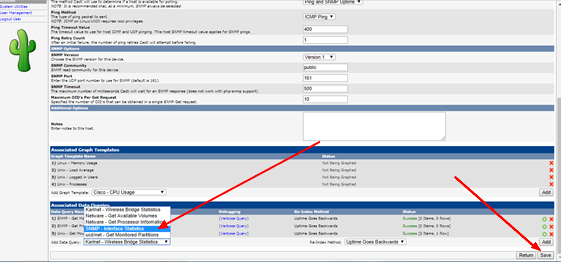 Clicando no item do menu lateral “devices” vamos ver que o host  “Estação 1”  já esá adicionado (veja figura)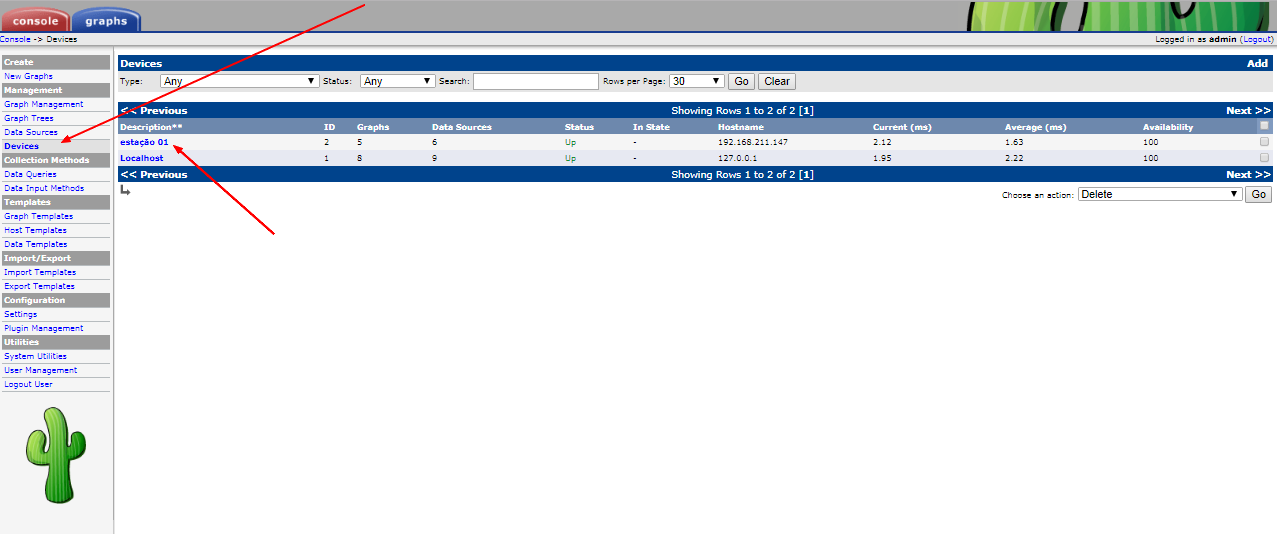 Vamos agora Clicar na opção do Menu “Grafh management”. Em sequida, na tela principal, marque todos os gráficos da Estação 1 e escolha a opção “Place on a Tree (Default Tree)” no box inferior. Clique em “Go”. (veja figura)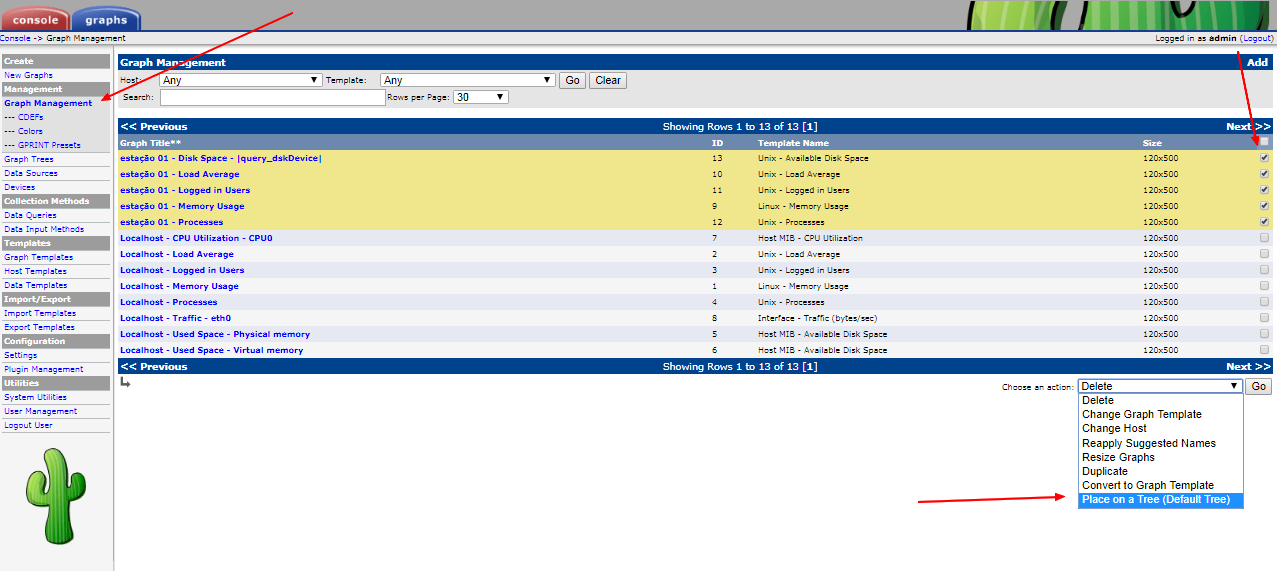 Confirme sua escolha na tela seguinte.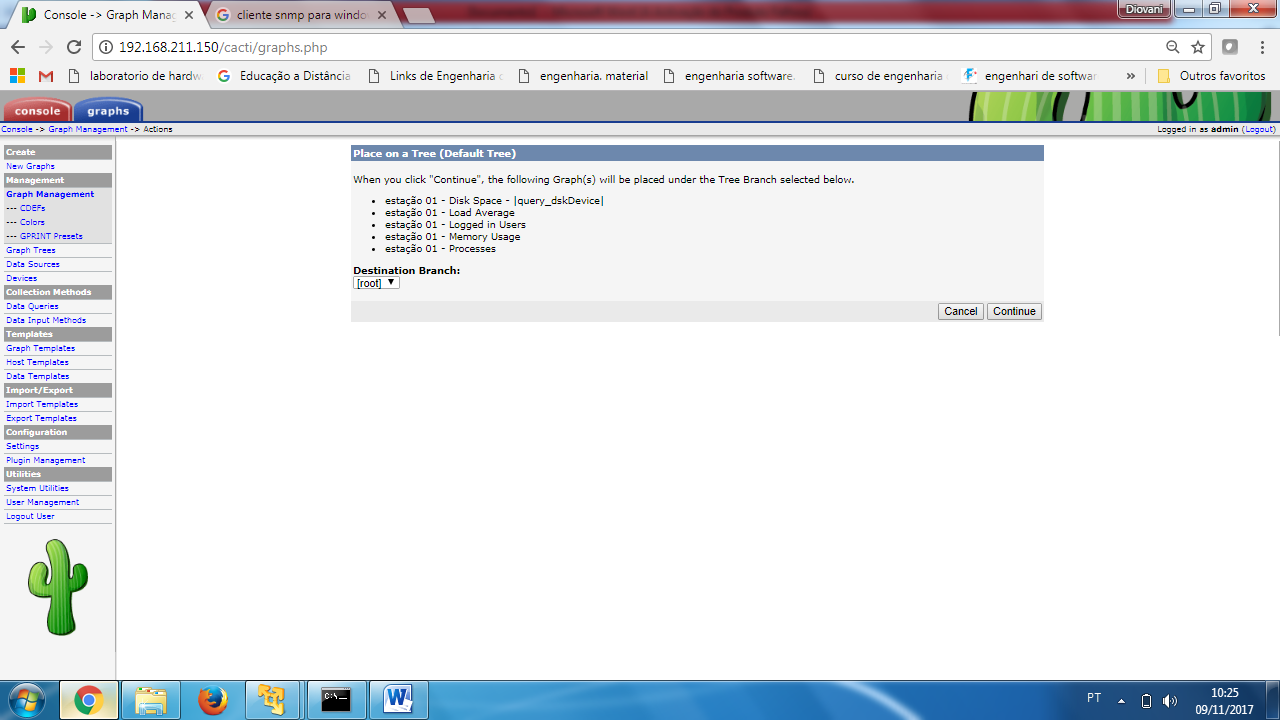 Para visulizar os gráficos que estão sendo gerados vá até o menu principal clique em “Devices” e depois em “Estação 1”. Na tela principal os gráficos disponíveis para todos as máquinas estarão listados. 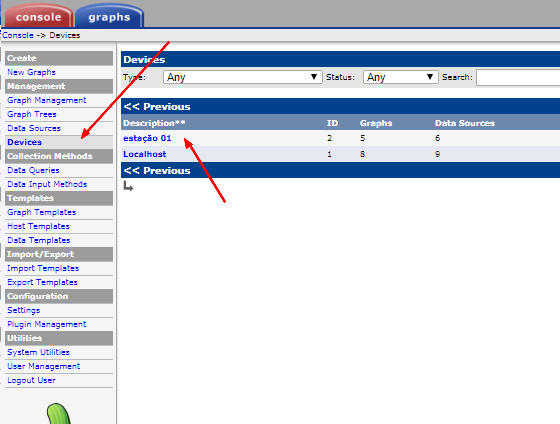 Escolha a opção “Graph List” (ver figura)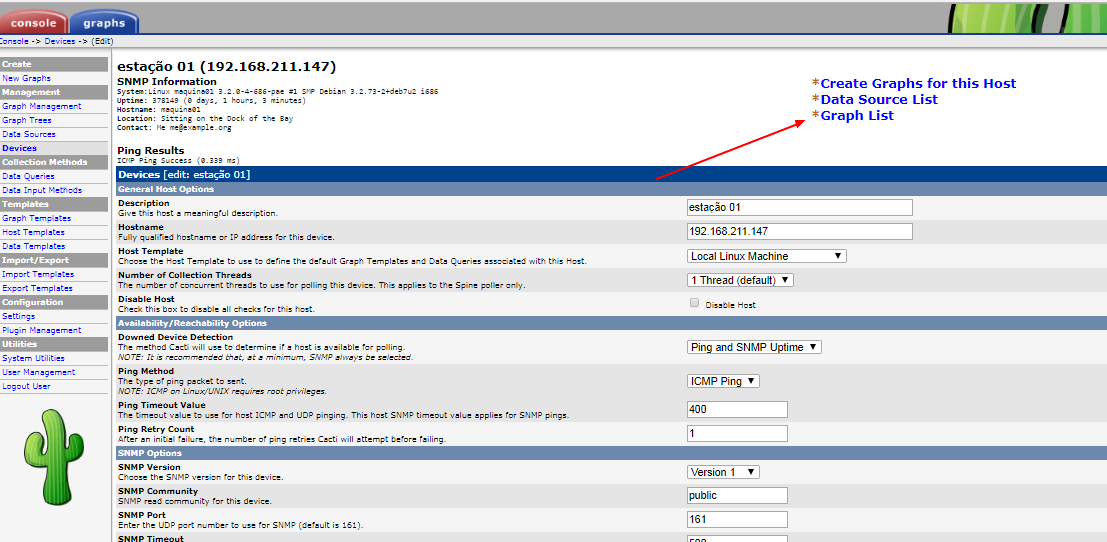 Escolha o gráfico que quer ver: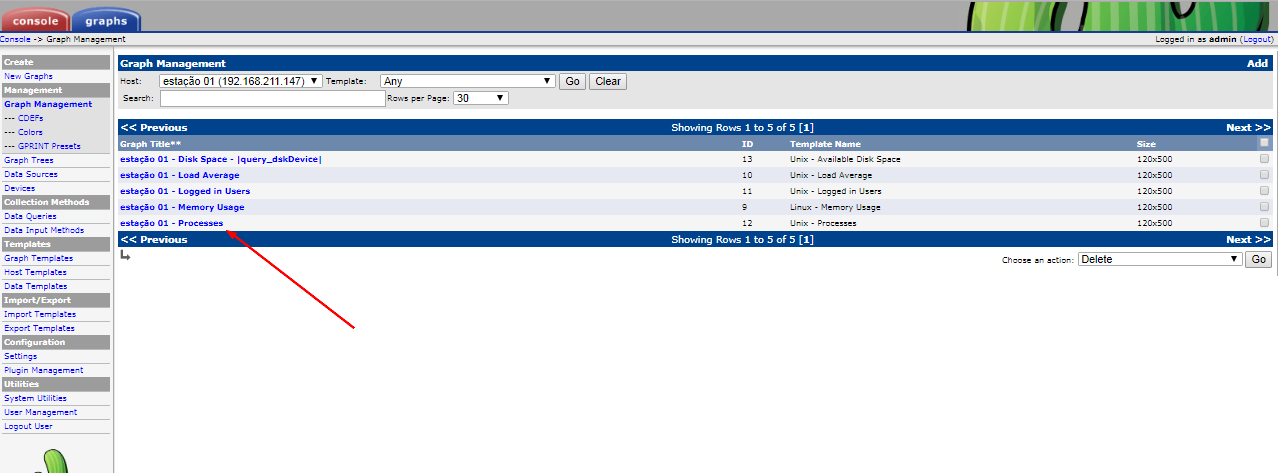 Pronto. Podemos agora ver o gráfico gerado. 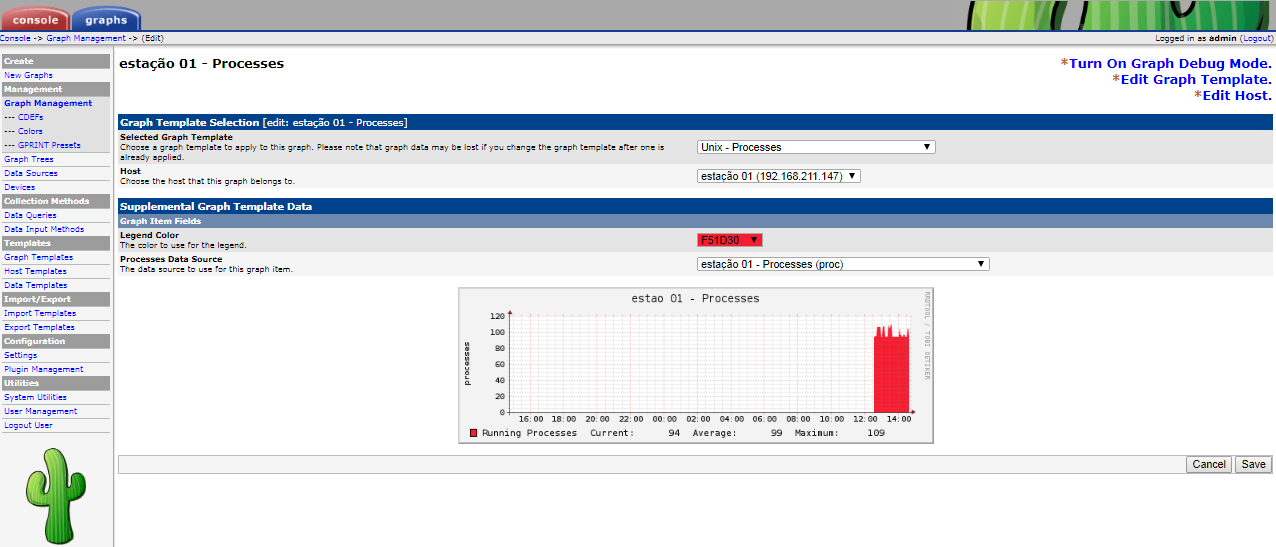 